KLASA:400-08/16-01/14URBROJ:2113/03-01-16-5Stubičke Toplice, 13.09.2016.Na temelju članka 76. st. 4. Zakona o sportu (Nar. nov. br. 71/06, 150/08, 124/10, 124/11, 86/12, 94/13, 85/15 i 19/16) i članka 25. Statuta Općine Stubičke Toplice (Službeni glasnik Krapinsko-zagorske županije br. 16/09 i 9/13), Općinsko vijeće Općine Stubičke Toplice je na svojoj 34. sjednici održanoj dana 13. rujna 2016. godine donijeloODLUKU O  IZVRŠENJU PROGRAMU JAVNIH POTREBA U SPORTU ZA RAZDOBLJE 01.01.2016.- 30.06.2016.I.Općina Stubičke Toplice u Proračunu za 2016. godinu osigurava financijska sredstva za program javnih potreba u sportu u iznosu od 215.000,00 kuna, a do 30.06.2016. godine realizirano je 48.623,60 kn ili 22,62% od planiranog.II.Javne potrebe u sportu za koje se osiguravaju sredstva u proračunu Općine Stubičke Toplice su:poticanje i promicanje sporta,provođenje sportskih aktivnosti djece, mladeži i studenata,djelovanje sportskih udruga,sportska priprema, domaća i međunarodna natjecanja te opća i posebna zdravstvena zaštita sportaša,sportsko-rekreacijske aktivnosti građana,sportske aktivnosti osoba s teškoćama u razvoju i osoba s invaliditetom,planiranje, izgradnja, održavanje i korištenje sportskih građevina značajnih za Općinu.III.Program javnih potreba u sportu obuhvaća podupiranje rada i projekata udruga s područja Općine Stubičke Toplice, sukladno rezultatima natječaja, pokroviteljstvo sportskih manifestacija te adaptaciju i opremanje prostora kojima se mogu koristiti sportske udruge.Izvor sredstava za financiranje javnih potreba u sportu je proračun Općine – opći prihodi i primci, tekuće pomoći iz proračuna Krapinsko-zagorske županije te državni proračun. IV.Za javne potrebe u sportu osiguravaju se sredstva kako slijedi:V.Odluka o izvršenju programa javnih potreba u sportu za razdoblje 01.01.2016.-30.06.2016.  sastavni dio Odluke o Polugodišnjem izvještaju o izvršenju proračuna Općine Stubičke Toplice za 2016. godinu i stupa na snagu istovremeno.Predsjednik Općinskog vijećaOpćine Stubičke TopliceStjepan Sokač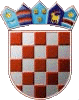 REPUBLIKA HRVATSKAKRAPINSKO-ZAGORSKA ŽUPANIJAOPĆINA STUBIČKE TOPLICEOPĆINSKO VIJEĆERedni brojNaziv aktivnostiPozicija u proračunuPlan za 2016. (iznos kn)Plan za 2016. (iznos kn)Realizacija 30.6.2016. (iznos u kn)1.Projekti i programi udruga u sportuA10500165.000,0065.000,0031.000,002.Manifestacija „Nagrada Stubičkih Toplica“A10500120.000,0020.000,0017.623,603.Uređenje poslovnog prostora na željezničkoj stanici koji će koristiti udrugeK105001130.000,00130.000,000,00U K U P N O:U K U P N O:U K U P N O:U K U P N O:215.000,0048.623,60